Inschrijfformulier Workshop: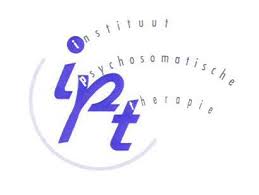  Positief omgaan met gezondheid, zo doe je dat!Geslacht:	M/VVoornaam:Achternaam:Adres:Postcode + woonplaats:Geboortedatum:Telefoonnummer:Naam praktijk/Organisatie/werkgever:Adres: Postcode + woonplaats:Telefoonnummer:Email:Nummer ADAP/ KNGF/ Keurmerk:Wijze van betalingIk verleen hierbij een machtiging aan IPT-opleidingen te Nijmegen om het verschuldigde bedrag van € 195,- af te schrijven van onderstaand IBAN-nummer en ik ga akkoord met de annuleringsvoorwaarden (kosteloos annuleren tot 8 weken van tevoren).Ik ontvang graag een digitale factuur van IPT-opleidingen voor het verschuldigde bedrag van € 195,- en ik ga akkoord met de annuleringsvoorwaarden (kosteloos annuleren tot 8 weken van tevoren).IBANnummerNaam rekeninghouder